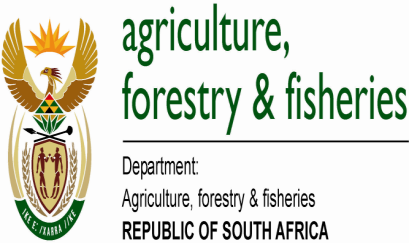 #YAFF AWARDS: PRIZE MONIESCATEGORIESCASH PRIZESAgriculture Awards:Smallholder Commercial R100 000R200 000Forestry Awards:Small Scale Large ScaleR100 000R200 000Fisheries Awards:Small Scale Large ScaleR100 000R200 000Agro Processing Awards:Small to Medium Scale Large ScaleR100 000R200 000Special Award - Agricultural Training Institute Graduate AwardR50 000Special Award - Disability AwardR50 000